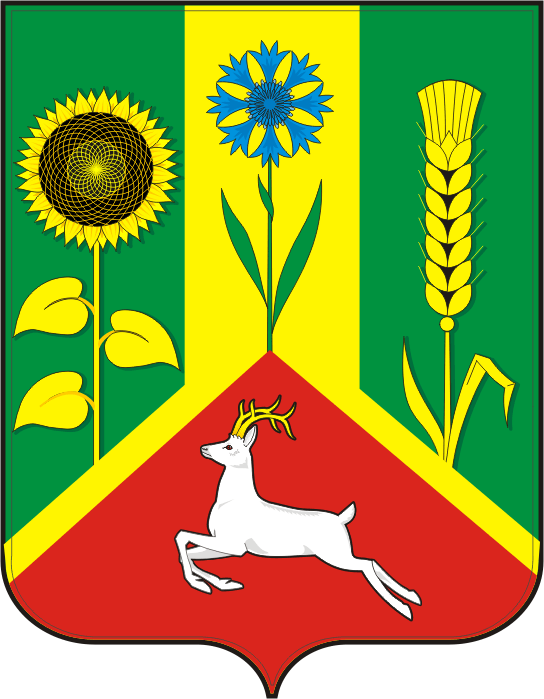 АДМИНИСТРАЦИЯ ВАСИЛЬЕВСКОГО СЕЛЬСОВЕТА САРАКТАШСКОГО РАЙОНА ОРЕНБУРГСКОЙ ОБЛАСТИП О С Т А Н О В Л Е Н И Е___________________________________________________________10.04.2023                            с. Васильевка                                        № 27-пО внесении изменений в постановление № 21-п от 24.03.2023 «О присвоении адреса»           В соответствии с Правилами землепользования и застройки, утвержденные постановлением администрации Васильевского сельсовета от 03.03. 2023   № 17-п                     1. Внести изменения в постановление администрации № 21-п от 24.03.2023 «О присвоении адреса» в части:  разрешенное использование  и кода вида разрешенного использования:- уточнить вид разрешенного использования земельного участка из земель населенных пунктов, площадью 27 851 кв.м., местоположение: Российская Федерация, Оренбургская область, Саракташский муниципальный район, сельское поселение Васильевский сельсовет, село Васильевка, улица Дорожная, земельный участок № 2 представленного для хранения и переработки сельскохозяйственной продукции  (код вида разрешенного использования земельного участка – 1.15)   на вид разрешенного использования – сельскохозяйственное использование (код вида разрешенного использования земельного участка – 1.0).  2.  Постановление вступает в силу со дня его подписания.3.  Контроль за исполнением настоящего  постановления оставляю за собой.Глава муниципального образования                                         В.Н. ТихоновРазослано: ФГБУ «Федеральная кадастровая палата Федеральной службы государственной регистрации, кадастра и  картографии по Оренбургской области», прокурору района, администрации района, заявителю.